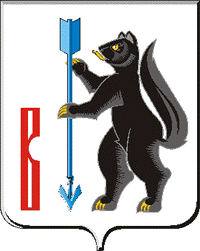 АДМИНИСТРАЦИЯГОРОДСКОГО ОКРУГА ВЕРХОТУРСКИЙП О С Т А Н О В Л Е Н И Еот 11.10.2017г. № 792г. ВерхотурьеОб утверждении Порядка предоставления муниципальному служащему, замещающему должность муниципальной службы в Администрации городского округа Верхотурский, разрешения представителя нанимателя (работодателя) на участие в управлении некоммерческой организацией В соответствии с пунктом 3 части 1 статьи 14 Федерального закона от 02.03.2007г. № 25-ФЗ «О муниципальной службе в Российской Федерации» (в редакции Федерального закона от 03.04.2017г. № 64-ФЗ), руководствуясь Уставом городского округа Верхотурский,ПОСТАНОВЛЯЮ:1.Утвердить Порядок предоставления муниципальному служащему, замещающему должность муниципальной службы в Администрации городского округа Верхотурский, разрешения представителя нанимателя (работодателя) на участие в управлении некоммерческой организацией (прилагается).2.Организационному отделу Администрации городского округа Верхотурский (Вагина О.Р.) обеспечить ознакомление муниципальных служащих, замещающих должности муниципальной службы в Администрации городского округа Верхотурский, с Порядком, утвержденным пунктом 1 настоящего Постановления.3.Муниципальным служащим, участвующим в управлении некоммерческой организацией, в срок до 01 ноября 2017 года принять меры для получения разрешения представителя нанимателя (работодателя) в соответствии с утвержденным Порядком.4.Опубликовать настоящее Постановление в информационном бюллетени «Верхотурская неделя» и на официальном сайте городского округа Верхотурский.5.Контроль исполнения настоящего постановления оставляю за собой.И.о. главы Администрациигородского округа Верхотурский						  С.П. МироновУтвержденпостановлением Администрациигородского округа Верхотурскийот 11.10.2017 г. № 792Порядок предоставления муниципальному служащему, замещающему должность муниципальной службы в Администрации городского округа Верхотурский, разрешения представителя нанимателя (работодателя) на участие в управлении некоммерческой организацией1.Порядок предоставления муниципальному служащему, замещающему должность муниципальной службы в Администрации городского округа Верхотурский, разрешения представителя нанимателя (работодателя) на участие в управлении некоммерческой организацией (далее - Порядок) разработан в целях реализации пункта 3 части 1 статьи 14 Федерального закона от 02.03.2007г. № 25-ФЗ «О муниципальной службе в Российской Федерации» и устанавливает процедуру предоставления муниципальному служащему разрешения представителя нанимателя (работодателя) на участие на безвозмездной основе в управлении некоммерческими организациями (за исключением участия в управлении политической партией; участия в съезде (конференции) или общем собрании иной общественной организации, жилищного, жилищно-строительного, гаражного кооперативов, садоводческого, огороднического, дачного потребительских кооперативов, товарищества собственников недвижимости (далее - некоммерческая организация)) в качестве единоличного исполнительного органа или вхождения в состав их коллегиальных органов управления.2.Участие муниципального служащего в управлении некоммерческой организацией не должно приводить к конфликту интересов или возможности возникновения конфликта интересов при замещении должности муниципальной службы.3.Заявление о предоставлении разрешения на участие в управлении некоммерческой организацией (далее - заявление) направляется муниципальным служащим представителю нанимателя (работодателю) по форме в соответствии с приложением № 1 к настоящему Порядку.4.Муниципальный служащий вправе приложить к заявлению пояснения и (или) иные документы, обосновывающие его намерение участвовать в управлении некоммерческой организацией, а также подтверждающие, что его участие в управлении некоммерческой организацией не приводит или не может привести к конфликту интересов.5.На каждый вид участия в управлении некоммерческой организацией предоставляется отдельное заявление муниципального служащего. В каждом случае предполагаемых изменений вида участия в управлении некоммерческой организацией требуется представление нового заявления.6.Заявление принимается и регистрируется организационным отделом Администрации городского округа Верхотурский (далее – организационный отдел). Заявление регистрируется в день его поступления в журнале регистрации по форме согласно приложению № 2 к настоящему Порядку. Копия зарегистрированного заявления с отметкой о получении выдается муниципальному служащему, направившему заявление.7.Должностное лицо организационного отдела, ответственное за работу по профилактике коррупционных и иных правонарушений, рассматривает поступившие заявление на предмет наличия конфликта интересов или возможности возникновения конфликта интересов при замещении должности муниципальной службы и направляет представителю нанимателя (работодателю) заявление, заключение по результатам рассмотрения указанного заявления, а также другие материалы не позднее трех рабочих дней с момента регистрации заявления.8.Должностное лицо организационного отдела, ответственное за работу по профилактике коррупционных и иных правонарушений, несет ответственность за конфиденциальность и сохранность полученных сведений в соответствии с действующим законодательством Российской Федерации.9.Заявление, заключение по результатам рассмотрения указанного заявления, а также другие материалы направляются представителем нанимателя (работодателем) в комиссию по соблюдению требований к служебному поведению муниципальных служащих в Администрации городского округа Верхотурский и урегулированию конфликтов интересов (далее - комиссия) не позднее пяти рабочих дней со дня регистрации заявления.10.Заявление рассматривается комиссией в порядке, установленном положением о комиссии.Комиссия, рассмотрев заявление, заключение по результатам рассмотрения указанного заявления, принимает следующие решения:1) признать, что участие в управлении некоммерческой организацией не приводит к конфликту интересов;2) признать, что участие в управлении некоммерческой организацией приводит или может привести к конфликту интересов. В этом случае комиссия рекомендует представителю нанимателя (работодателю) муниципального служащего отказать в предоставлении муниципальному служащему разрешения на участие в управлении некоммерческой организацией.Решение комиссии направляется представителю нанимателя (работодателю) муниципального служащего в семидневный срок со дня заседания.11.Представитель нанимателя (работодатель) муниципального служащего по результатам рассмотрения заявления комиссией принимает одно из следующих решений:1) о предоставлении муниципальному служащему разрешения на участие в управлении некоммерческой организацией;2) об отказе муниципальному служащему в предоставлении разрешения на участие в управлении некоммерческой организацией, если это приводит или может привести к конфликту интересов.12.Решение, указанное в пункте 11 настоящего Порядка, принимается в течение 30 дней со дня регистрации заявления и оформляется распоряжением (приказом) представителя нанимателя (работодателя) муниципального служащего. Заверенная копия распоряжения (приказа) выдается муниципальному служащему организационным отделом на руки под роспись в журнале регистрации либо направляется муниципальному служащему заказным почтовым отправлением в течение пяти рабочих дней со дня принятия указанного решения.13.Муниципальный служащий вправе приступить к участию в управлении некоммерческой организацией не ранее дня, следующего за днем вступления в силу распоряжения (приказа) представителя нанимателя (работодателя), указанного в пункте 12 настоящего Порядка.14.Заявление муниципального служащего и копия распоряжения (приказа), указанного в пункте 12 настоящего Порядка, приобщаются к личному делу муниципального служащего.15.Журнал регистрации хранится в организационном отделе в месте, защищенном от несанкционированного доступа. Журнал регистрации хранится в течение пяти лет с момента регистрации в нем последнего заявления. После истечения указанного срока журнал регистрации уничтожается с составлением соответствующего акта.Приложение № 1к Порядку предоставлениямуниципальному служащему, замещающемудолжность муниципальной службыв Администрации городского округа Верхотурский, разрешения представителя нанимателя (работодателя)на участие в управлениинекоммерческой организацией                                ___________________________________________                                (наименование должности, инициалы и фамилия                                   представителя нанимателя (работодателя)                                           муниципального служащего)                                от ________________________________________                                    (фамилия, имя, отчество муниципального                                          служащего, наименование                                          замещаемой им должности)ЗАЯВЛЕНИЕо предоставлении разрешения на участиев управлении некоммерческой организациейВ соответствии с пунктом 3 части 1 статьи 14 Федерального закона от 02.03.2007г. № 25-ФЗ «О муниципальной службе в Российской Федерации» прошу предоставить мне разрешение на участие на безвозмездной основе в управлении некоммерческой организацией в качестве ________________________________________________________________________________________________ на период ______________________________________________________________________________________.Полное наименование, ИНН, ОГРН, юридический адрес и фактический адрес	 организации: ________________________________________________________________________________________________________________________________________________________________________________________________Участие в управлении указанной организацией не повлечет возникновение конфликта интересов.При участии в управлении указанной организацией обязуюсь соблюдать запреты, ограничения, требования к служебному поведению, выполнять обязанности, предусмотренные Федеральным законом от 02.03.2007г. № 25-ФЗ «О муниципальной службе в  Российской   Федерации», Федеральным законом от 25.12.2008г. № 273-ФЗ «О противодействии коррупции», иными законами и нормативными правовыми актами Российской Федерации, законами и иными нормативными правовыми актами Свердловской области, муниципальными правовыми актами Администрации городского округа Верхотурский.Присутствовать лично на заседании комиссии по соблюдению требований к служебному поведению муниципальных служащих в Администрации городского округа Верхотурский и урегулированию конфликтов интересов при рассмотрении настоящего заявления намереваюсь (не намереваюсь) (нужное подчеркнуть).Дата направления заявления:                                                                Личная подпись муниципального служащего:_________________________                                                                _______________________________________Заявление зарегистрировано в журнале регистрации "__" ____________ 20__ г.,рег. № ___________.________________________________________________________________________________________________________________________________________________________________________________________________(подпись, фамилия и инициалы должностного лица, принявшего заявление)Копию зарегистрированного заявления получил(а) "__" _______________ 20__ г.________________________________________________________________________________________________________________________________________________________________________________________________(фамилия, имя, отчество муниципального служащего)Приложение № 2к Порядку предоставлениямуниципальному служащему, замещающемудолжность муниципальной службыв Администрации городского округа Верхотурский, разрешения представителя нанимателя (работодателя)на участие в управлениинекоммерческой организациейЖУРНАЛрегистрации заявлений муниципальных служащих, замещающих должности муниципальной службы в Администрации городского округа Верхотурский, о предоставлении разрешения представителянанимателя (работодателя) на участие в управлении некоммерческой организациейРегистрационный номер заявленияДата и время принятия заявленияФ.И.О. и должность муниципального служащего, направившего заявлениеНаименование некоммерческой организации, на участие в управлении которой требуется разрешениеВид участия в управлении некоммерческой организациейФ.И.О. и должность должностного лица, принявшего заявлениеДата передачи заявления в комиссию по служебному поведению муниципальных служащих в ОМС СГО и урегулированию конфликта интересовСведения о принятом решении комиссии по служебному поведениюСведения о принятом представителем нанимателя (работодателем) решении (с указанием даты принятия решения и его номера)Подпись муниципального служащего в получении копии решения представителя нанимателя (работодателя)/отметка о направлении копии решения представителя нанимателя (работодателя) почтой12345678910